WESOŁE KRÓWKI I KONIEPoranna gimnastyka. Włączcie poniższy link i spróbujcie poćwiczyć z Fruzią. https://www.youtube.com/watch?v=47jquUszRasCzy potraficie odgadnąć zagadkę? Poproście rodzica o przeczytanie. W oborze spokojnie stoi,kiedy gospodyni ją doi.Może być czarna, biała, bordowa.Każdy już wie, że to jest……….Odpowiedź: krowaPoproś rodzica o przeczytanie wiersza Bożeny Formy „Przetwory z mleka”. Spróbujcie odpowiedzieć na pytania.   Bożena Forma„Przetwory z mleka”Na zakupy wyruszamy,dużą torbę zabieramy.Trzeba kupić serek białyi ser żółty w dziury cały.Smaczny jogurt waniliowy, naturalny, truskawkowy.I koniecznie też maślankę, ser topiony i śmietankę.Różne są przetwory z mleka,zatem niechaj nikt nie zwleka.Dnia każdego – to zasada,coś z nabiału niechaj zjada.Pytania do wiersza:– Jakie zwierzęta dają mleko? – O jakich przetworach z mleka była mowa w wierszu?– Kto z was zjada codziennie coś z nabiału? – Dlaczego trzeba jeść mleczne produkty?Zabawa matematyczna. „Krowy i krówki”.Poproście rodzica o przeczytanie każdego zdania. Spróbujcie policzyć na paluszkach.– Na pastwisku pasły się 2 krowy i 2 cielątka. Ile zwierząt pasło się na pastwisku? – Na drugim pastwisku pasła się 1 krowa czerwona i 2 krowy łaciate. Ile krów pasło się na drugim pastwisku? – Łaciata krowa miała 2 czarne łaty z jednej strony i 3 czarne łaty z drugiej strony. Ile wszystkich łat miała ta krowa? Ćwiczenie buzi i języka. Poproście rodziców o przeczytanie. Spróbujcie poćwiczyć przy tym buzię i język.Patrycja Siewiera-Kozłowska„Wesoły konik”Pewien mały konik wybrał się na przechadzkę. Biegł drogą, a jego kopytka głośno kląskały.   (Dzieci kląskają – język mają  przyklejony do podniebienia, po czym odrywają go z mocnym odgłosem.)Kiedy droga zaczęła biec pod górę, konik musiał nieco zwolnić,  (Dzieci wolno kląskają.)Ale za chwilę już mógł biec z górki.  (Dzieci szybko kląskają.)Konik trochę zmęczył się wędrówką, a zmęczone koniki zwykle parskają.  (Dzieci zwilżają wargi językiem, wypuszczają  powietrze, wprawiając luźne wargi w wibracje.) Na szczęście w pobliżu była piękna łąka, pełna soczystej trawy.  (Powtarzają onomatopeję – mniam, mniam.)Konik bardzo się ucieszył  (Powtarzają onomatopeję – icha, cha, icha, cha. )– Zarżał radośnie i zaczął skubać soczystą trawkę, (Dzieci napinają i rozluźniają wargi. która bardzo konikowi smakowała. Dzieci oblizują wargi powolnym ruchem okrężnym języka.)Wokół latały muchy,  (Dzieci powtarzają onomatopeję – bzzz.)Ale konik opędzał się od nich swoim ogonem.  (Dzieci daleko wysuniętymi językami poruszają w różne strony.)To była bardzo udana wyprawa!Karta pracy nr 1Spróbujcie wykonać pracę plastyczną: „Wesoły koń”. Możecie użyć dowolnych materiałów, jakie posiadacie w domu.  (kredki, farby, bibuła, plastelina, itp.)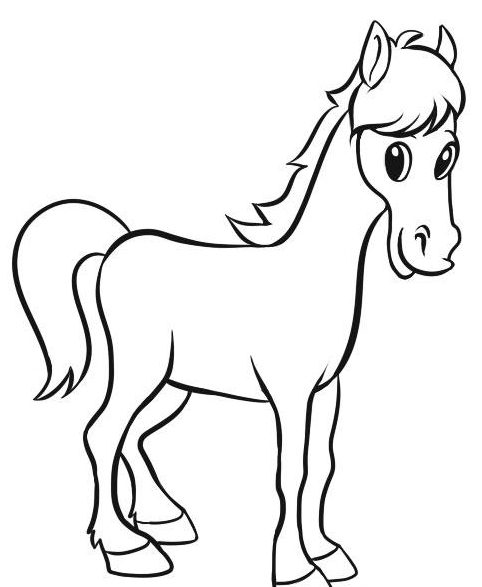 Karta pracy nr 2.Narysuj w ramce tyle kropeczek, ile widzisz zwierzątek. Jeśli potrafisz wpisz cyfrę.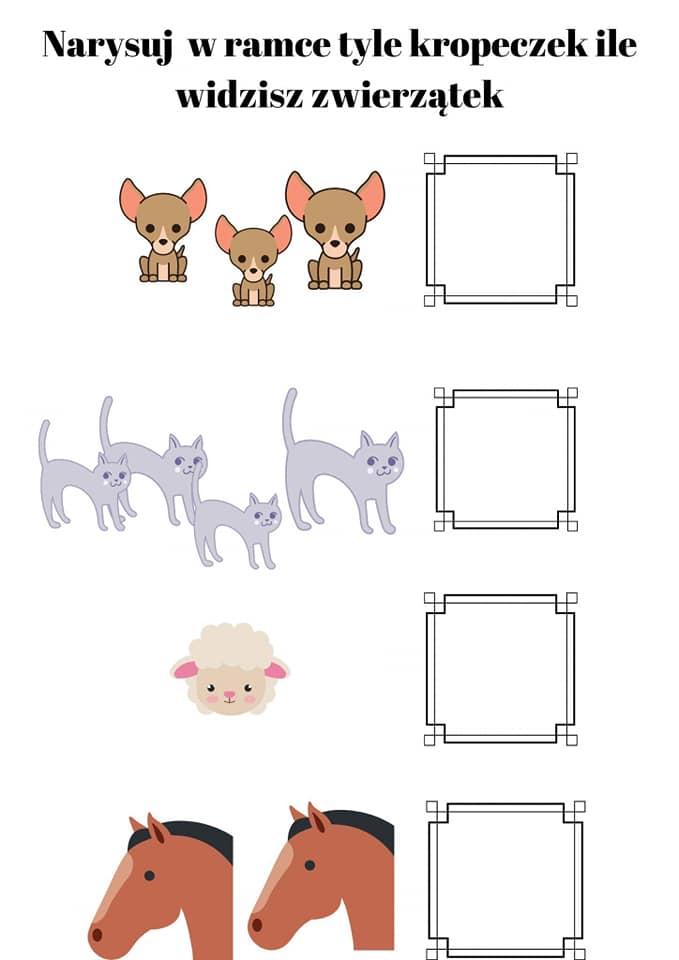 Karta pracy nr 3Pokoloruj krowę i jej dziecko. Czy pamiętasz jak nazywa się dziecko krowy?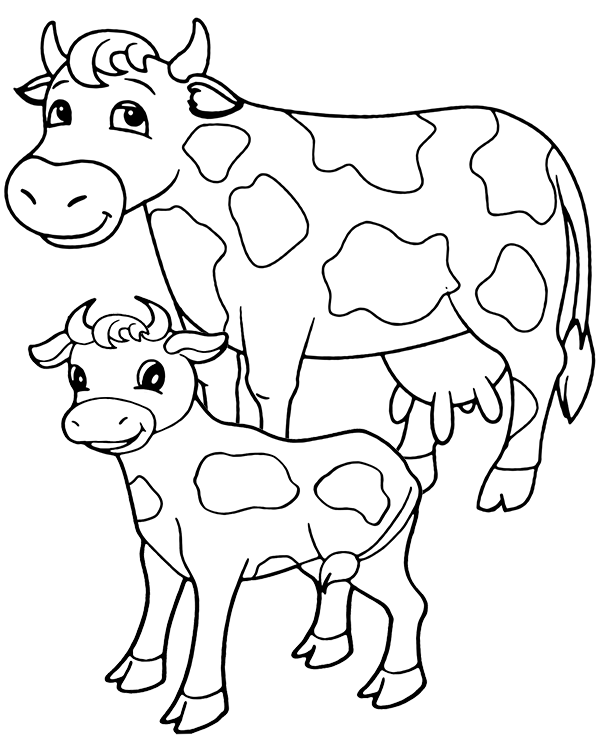 Opracowała: Katarzyna Grabińska